Установка пропиточная вакуумная 04.02.39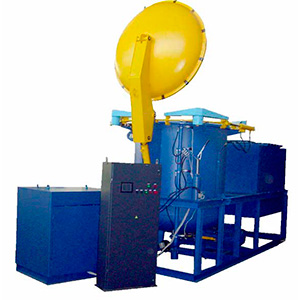 Установка предназначена для пропитки лаками обмоток статоров электродвигателей с предварительным созданием разрежения в пропиточном баке.Артикул: 04.02.39ТЕХНИЧЕСКАЯ ХАРАКТЕРИСТИКА1. Бак пропиточный1.1. Полный объем, м341.2. Диаметр внутренний, мм16001.3. Высота, мм23401.4. Рабочая высота, мм16002. Бак резервный2.1. Объем бака, м3 , макс4,72.2. Рабочий объем лака, м32.2.1. Макс4,62.2.2. Мин3,92.3. Габаритные размеры (ДхШхВ), мм2030 х 1640 х 14503. Механизм открывания крышки пропиточного бака3.1. Гидроцилиндр3.1.1. Ход штока, мм5003.1.2. Диаметр поршня, мм1103.1.3. Макс давление, кг/см22004. Механизм привода клещевого зажима крышки пропиточного бака4.1. Гидроцилиндр4.1.1. Ход штока, мм4204.1.2. Диаметр поршня, мм804.1.3. Давление, кг/см22005. Механизм привода шарового крана лакопровода5.1. Гидроцилиндр5.1.1. Ход штока, мм1605.1.2. Диаметр поршня, мм405.1.3. Давление, кг/см22006. Механизм привода шаровых кранов вакуумпровода6.1. Гидроцилиндр6.1.1. Ход штока, мм1006.1.2. Диаметр поршня, мм406.1.3. Давление, кг/см22007. Насос перекачки лака7.1. ТипШ 40-4-19,5/47.2 Производительность, м3 /час19,57.3. Электродвигатель7.3.1. ТипВА132S6У27.3.2. Мощность, кВт5,57.3.3. Скорость вращения, об/мин9608. Агрегат вакуумный электронасосный8.1. ТипUVL 188.2. Производительность, м3 /час188.3. Электродвигатель8.3.1. Мощность, кВт0,758.3.2. Скорость вращения, об/мин28009. Датчик давления-разрежения9.1. Тип415-ДИВ 83439.2. Пределы измерения, кПа-100….+1509.3 Выходной сигнал, мА4 …. 2010. Гидрораспределительная станция10.1. Насос шестерённый10.1.1. ТипGP2-0113R97F/20N10.2. Гидрозамок, типMVPP-SA/5010.3. Предохранительный клапан, типCR5/22N10.4. Гидрораспределитель, типDS3-S1/11N-D0010.5. Гидрораспределитель, типDS3-SA2/11N-D0010.6. Реле давления, типT50-150 NA-3714010.7. Электродвигатель10.7.1. Мощность, кВт2,210.7.2. Скорость вращения, об/мин94510.8. Габаритные размеры (ДхШхВ) / масса, мм / кг1170 х 1120 1500 / 42011. Пропиточный агрегат11.1. Габаритные размеры (ДхШхВ) / масса, мм / кг5500 х 2260 х 3100 / 310012. Шкаф управления12.1. Габаритные размеры (ДхШхВ) / масса, мм / кг840 х 340 х 1775 / 15013. Напряжение питания (50Гц), В38014. Установленная мощность, кВт8,45Возможны изменения основных параметров по Вашему техническому заданиюВозможны изменения основных параметров по Вашему техническому заданию* Производитель имеет право без предварительного уведомления вносить изменения в изделие, которые не ухудшают его технические характеристики, а являются результатом работ по усовершенствованию его конструкции или технологии производства* Производитель имеет право без предварительного уведомления вносить изменения в изделие, которые не ухудшают его технические характеристики, а являются результатом работ по усовершенствованию его конструкции или технологии производства